Персональные данные выпускникаФ.И.О: Пономарева Валерия Владимировна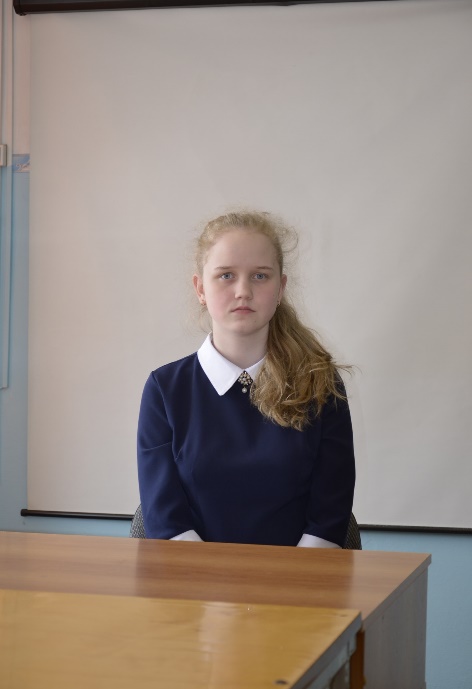 Дата рождения: 28.09.2001 Адрес проживания: Свердловская область, г. БогдановичТелефон: +79022699646Адрес эл. почты: p0nomarevalera@yandex.ruУчебное заведение: ГАПОУ СО «Богдановичский политехникум»Специальность: Экономика и бухгалтерский учет (по отраслям)Квалификация: БухгалтерТип деятельности, которым вы хотели бы заниматься: Экономика и бухгалтерский учет. Хобби: Музыка, книги.Жизненное кредо: * Быть лучше, чем есть.* Делай только то, что ты действительно хочешь.Дополнительные сведения: Ответственное отношение к работе, хорошее отношение с людьми, дисциплинированность, дружелюбие.Согласие субъекта персональных данных на обработку его персональных данныхДиректору ГАПОУ СО «Богдановичский политехникум»С.М. Звягинцевуот Пономаревой Валерии Владимировны(ФИО обучающегося)Я, ______Пономарева Валерия Владимировна_____,в соответствии со статьей 9 Федерального закона от 27 июля 2006 года N 152-ФЗ "О персональных данных"  даю согласие на обработку следующих сведений, составляющих мои персональные данные, а именно:фамилия, имя, отчество; дата и место рождения;номер телефона;адрес электронной почты;образовательное учреждение и его адрес;дополнительные сведения.Согласен на совершение оператором обработки персональных данных, указанных в данном документе, в том числе на сбор, анализ, запись,. Систематизацию, накопление, хранение, уточнение (обновление, изменение), извлечение, использование, распространение, обезличивание, блокирование, удаление, уничтожение персональных данных.В целях информационного обеспечения согласен на включение в общий доступ на сайте ГАПОУ СО «Богдановичский политехникум» в сети «Интернет».Согласен на публикацию резюме на официальном сайте ГАПОУ СО «Богдановичский политехникум» в сети «Интернет».Права и обязанности в области защиты персональных данных мне известны.  С юридическими последствиями автоматизированной обработки персональных данных ознакомлен(а).Подтверждаю, что с порядком отзыва согласия на обработку персональных данных в соответствии с п.5 ст. 21 ФЗ № 152 от 27.07.2006 г. «О персональных данных « ознакомлен(а). «11» _июня____________ 2020 г.Пономарева В.В./